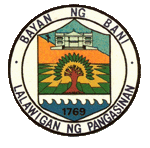             Republic of the PhilippinesProvince of PangasinanMUNICIPALITY OF BANI   Office of the Sangguniang BayanEXCERPTS FROM THE MINUTES OF THE REGULAR SESSION OF THE SANGGUNIANG BAYAN HELD ON NOVEMBER 24, 2003 AT THE SB SESSION HALL, BANI, PANGASINAN.-------------------------------------------------------------------------------------------------------------------------------Present:		Hon. Mariano D. Catabay				- Municipal Vice-Mayor									(O.B. trip)	Hon. Marietchu S. Navarro				- Presiding Officer Protempore	Hon. Rosalinda T. Acenas				- Municipal Councilor	Hon. Hannibal S. Olores				- Municipal Councilor	Hon. Teresita O. Estabillo				- Municipal Councilor	Hon. Panfilo C. Camba, Jr.				- Municipal Councilor	Hon. Wenceslao C. Natividad, Jr.			- Municipal Councilor	Hon. Elmer N. Ocampo				- Municipal Councilor	Hon. Pedro N. Camba					- Municipal Councilor	Hon. Jerry T. Talania					- Liga President	Hon. Philip O. Estabillo				- PPSK PresidentAbsent:	NoneSponsored by: SB Member Elmer N. Ocampo		Chairman, Committee on CommunicationsMUNICIPAL ORDINANCE NO. 04-S2003ANTI-PRANK CALLS ORDINANCE OF 2003.	SECTION 1. Title. – This shall be known as the ANTI-PRANK CALLS ORDINANCE OF 2003.	SECTION 2. Declaration of Policy. – It is hereby declared the policy of the Municipal Government of Bani, Pangasinan, to accelerate the use of Emergency Hotline Numbers that provide quick response to emergency situations, by providing unhampered accessibility to these emergency numbers.	SECTION 3. Definitions of Terms. – As used in this Ordinance:	a. EMERGENCY HOTLINE NUMBERS – shall refer to, but not limited to the following: Patrol 117; PNP Hotlines; BFP Hotlines; National/Regional/Local disaster Coordinating Council Hotlines; NBI Hotlines; Hospitals; and such other government and /or private hotlines whose entities provide quick response to emergency situations as hereinafter defined;	b. EMERGENCY SITUATIONS – shall refer to incidents of fire, flood, earthquake, conflagration  civil disturbances, war, acts against national security and similar public disorders, traffic accidents, incidents that require immediate medical assistance, and such other incidents that involve the loss of life and property, and reporting of the commission of a crime;            Republic of the PhilippinesProvince of PangasinanMUNICIPALITY OF BANI   Office of the Sangguniang Bayan										Page – 2 –c. PRANK CALLS – shall refer to telephone calls or text messages made or sent by any person to the emergency numbers as herein defined, which do not involve a report of an emergency situation or a request for emergency assistance, but are made solely for the purpose of making fun of such hotline numbers, or sow confusion among emergency responding units;d. SERVICE PROVIDERS – shall refer to both landline, mobile phone and hand-held radio operators, including all forms of telecommunications equipment; ande. PERSON – shall refer to any individual who makes a call to any number designated as emergency hotline number.SECTION 4. Prohibited Acts. – It shall be prohibited for any person to;a. Make a prank call/text message through any Service Provider to any emergency number;b. Make a call/text message to said emergency numbers for the purpose of reporting a false emergency situation;c. To call/text and emergency number and leave said line hanging for the purpose of paralyzing the emergency line so called;d. Making lewd calls or sending lewd text messages to emergency numbers; ande. Calling/texting said emergency numbers to mock, ridicule, insult or otherwise hurl invectives at the phone operator, or otherwise, utter derogatory remarks against any individual other than said operator.SECTION 5. Penalties. – Upon conviction the offender shall suffer the penalty of imprisonment, for a period not exceeding six (6) months or a fine not exceeding two thousand five hundred pesos (P2, 500.00) or both at the discretion of the court. Penalties imposed herein shall accrue to the General Fund of the municipality.SECTION 6. Separability Clause. – If, for any reason/s any part/provisions of this Ordinance shall be declared unconstitutional or invalid other parts provisions hereby which are not affected thereby shall continue to be in force and effect.SECTION 7. Effectivity. – This Ordinance shall take effect upon final approval.ENACTED.            Republic of the PhilippinesProvince of PangasinanMUNICIPALITY OF BANI   Office of the Sangguniang Bayan										Page – 3 –HON. MARIETCHU S. NAVARROPresiding Officer ProtemporeHON. ROSALINDA T. ACENAS						HON. ELMER N. OCAMPOHON. HANNIBAL S. OLORES						HON. PEDRO N. CAMBAHON. TERESITA O. ESTABILLO					HON. JERRY T. TALANIAHON. PANFILO C. CAMBA, JR.					HON. PHILIP O. ESTABILLOHON. WENCESLAO C. NATIVIDAD, JR.C E R T I F I C A T I O N	I HEREBY CERTIFY that this Ordinance was passed on Third Reading by the Sangguniang Bayan of Bani on November 24, 2003.								                  EUGENIA F. CAMBA									           Secretary to the SanggunianAPPROVED:		ATTY. GABRIEL E. NAVARRO			Municipal MayorEFC/dno